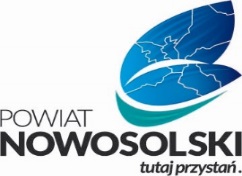 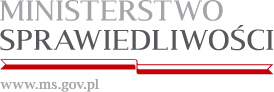                                               KARTA INFORMACYJNA PORADNICTWANIEODPŁATNA POMOC PRAWNANIEODPŁATNA POMOC PRAWNANIEODPŁATNA POMOC PRAWNANIEODPŁATNA POMOC PRAWNAOpis usługiNieodpłatna pomoc prawna obejmuje: poinformowanie o obowiązującym stanie prawnym oraz 
o przysługujących prawach i obowiązkach, w tym w związku z toczącym się postępowaniem przygotowawczym ,administracyjnym, sądowym lub sądowoadministracyjnym,wskazanie sposobu rozwiązania problemu prawnego,przygotowanie projektu pisma w tych sprawach, z wyłączeniem pism procesowych w toczącym się postępowaniu przygotowawczym lub sądowym i pism w toczącym się postępowaniu sądowoadministracyjnym, sporządzenie projektu pisma o zwolnienie od kosztów sądowych lub ustanowienie pełnomocnika z urzędu w różnych rodzajach postępowań,nieodpłatna mediacjaNieodpłatna pomoc prawna obejmuje: poinformowanie o obowiązującym stanie prawnym oraz 
o przysługujących prawach i obowiązkach, w tym w związku z toczącym się postępowaniem przygotowawczym ,administracyjnym, sądowym lub sądowoadministracyjnym,wskazanie sposobu rozwiązania problemu prawnego,przygotowanie projektu pisma w tych sprawach, z wyłączeniem pism procesowych w toczącym się postępowaniu przygotowawczym lub sądowym i pism w toczącym się postępowaniu sądowoadministracyjnym, sporządzenie projektu pisma o zwolnienie od kosztów sądowych lub ustanowienie pełnomocnika z urzędu w różnych rodzajach postępowań,nieodpłatna mediacjaNieodpłatna pomoc prawna obejmuje: poinformowanie o obowiązującym stanie prawnym oraz 
o przysługujących prawach i obowiązkach, w tym w związku z toczącym się postępowaniem przygotowawczym ,administracyjnym, sądowym lub sądowoadministracyjnym,wskazanie sposobu rozwiązania problemu prawnego,przygotowanie projektu pisma w tych sprawach, z wyłączeniem pism procesowych w toczącym się postępowaniu przygotowawczym lub sądowym i pism w toczącym się postępowaniu sądowoadministracyjnym, sporządzenie projektu pisma o zwolnienie od kosztów sądowych lub ustanowienie pełnomocnika z urzędu w różnych rodzajach postępowań,nieodpłatna mediacjaKto może skorzystać                           Z porad może skorzystać każda osoba, której nie stać na odpłatne porady, w tym osoba fizyczna prowadząca jednoosobową działalność gospodarczą niezatrudniająca innych osób, która złoży stosowne oświadczenie.Z porad może skorzystać każda osoba, której nie stać na odpłatne porady, w tym osoba fizyczna prowadząca jednoosobową działalność gospodarczą niezatrudniająca innych osób, która złoży stosowne oświadczenie.Z porad może skorzystać każda osoba, której nie stać na odpłatne porady, w tym osoba fizyczna prowadząca jednoosobową działalność gospodarczą niezatrudniająca innych osób, która złoży stosowne oświadczenie.Forma zapisu Termin wizyty ustalany jest telefonicznie pod nr  790 227 119.Termin wizyty ustalany jest telefonicznie pod nr  790 227 119.Termin wizyty ustalany jest telefonicznie pod nr  790 227 119.Inne informacje               Porady co do zasady udzielane są podczas osobistej wizyty w punkcie.Osoby, które ze względu na niepełnosprawność ruchową nie są 
w stanie przybyć do punktu lub osoby doświadczające trudności 
w komunikowaniu się mogą otrzymać poradę przez telefon, Internet, poprzez zorganizowanie wizyty w miejscu zamieszkania albo w innym miejscu wyposażonym w sprzęt ułatwiający komunikację lub z dostępem do tłumacza języka migowego. Bliższe informacje pod numerem podanym do zapisów.Porady co do zasady udzielane są podczas osobistej wizyty w punkcie.Osoby, które ze względu na niepełnosprawność ruchową nie są 
w stanie przybyć do punktu lub osoby doświadczające trudności 
w komunikowaniu się mogą otrzymać poradę przez telefon, Internet, poprzez zorganizowanie wizyty w miejscu zamieszkania albo w innym miejscu wyposażonym w sprzęt ułatwiający komunikację lub z dostępem do tłumacza języka migowego. Bliższe informacje pod numerem podanym do zapisów.Porady co do zasady udzielane są podczas osobistej wizyty w punkcie.Osoby, które ze względu na niepełnosprawność ruchową nie są 
w stanie przybyć do punktu lub osoby doświadczające trudności 
w komunikowaniu się mogą otrzymać poradę przez telefon, Internet, poprzez zorganizowanie wizyty w miejscu zamieszkania albo w innym miejscu wyposażonym w sprzęt ułatwiający komunikację lub z dostępem do tłumacza języka migowego. Bliższe informacje pod numerem podanym do zapisów.Jednostka prowadząca        adres    dni i godziny         dyżurów        telefonRadcy prawni           i AdwokaciPoradnia Psychologiczno – Pedagogiczna           w Nowej Soli           ul. Piłsudskiego 65ZSP Nr 5 w Kożuchowie, ul. 22 Lipca 5,            wejście AGminny Ośrodek Kultury w Nowym Miasteczku              ul. Kościuszki 2pon. – śr. – godz. 13-17.00czw. – pt. –  godz. 8-12.00pon., wt. – godz. 14-18.00śr. –  godz. 12-16.00czw. –  godz. 8-12.00 pt. – godz. 15-19.00          